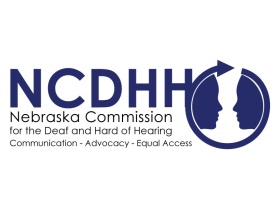 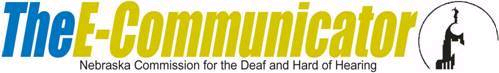 Pete RickettsGovernorJeremy Fitzpatrick,ChairpersonCommission MembersFrances Beaurivage        LincolnJonathan Scherling        OmahaCandice Arteaga        GreenwoodDr. Stacie Ray        LincolnNorman Weverka        BrainardRobert Feit         Lincoln Sandra Shaw        SewardDiane Schutt        FairburyJohn C. Wyvill Executive DirectorEducation Resources During Transition to Remote-Learning School families- We are all going through some unique and challenging times as schools transition from a classroom to a distance-learning or online setting.  This has been and will continue to be a very fluid environment for all of us- school officials, teachers, families and students alike.It is important that all of us work together to ensure successful educational outcomes for the rest of the school year for all our students.  Many adjustments are made on short notice, often with little prep time or even training for the teachers on how to make those changes.  It is understandable that there will be bumps in the road during transition and a learning curve to provide schoolwork to our deaf, deaf-blind and hard of hearing students in this new environment.Here are some advocacy tips during this transition for K-12 families:Reach out to your IEP team as the school districts still have an obligation to provide services for Special Education.   Make sure you ask them the questions to address concerns or receive clarification of information receivedIf you have trouble accessing information please reach out to your schools to let them know the challenges that you may be facing.  For example: if you do not have access to internet, please notify the school immediatelyIf online classes are not accessible to you due to lack of captioning or need of an interpreter to bridge the communication gap, please reach out to the school immediatelyYou may also contact Jessica Larrison, the NCDHH Education Advocate if we can provide support in your advocacy with the schools at Jessica.larrison@nebraska.gov Here are some advocacy tips during this transition for those in college and higher education: Reach out to Student Services or your ADA coordinator in regards to your accommodation plans as your needs in an on line environment may be different that in person classroom settingDo not wait for your college to contact you.  You need to contact them to ensure there is an effective plan in place to meet your communication needsDepartment of Education Q&A- Providing services to children with Disabilities:https://www2.ed.gov/policy/speced/guid/idea/memosdcltrs/qa-covid-19-03-12-2020.pdf Wi-Fi access:If you are in need of free Wi-Fi, Charter will offer free Spectrum broadband and Wi-Fi access for 60 days to households with K-12 and/or college students who do not already have a Spectrum broadband subscription at any service level up to 100 Mbps. To enroll call 1-844-488-8395. Installation fees will be waived for new student households. Some virtual tours to do on your free time:Brittish museum in London; https://britishmuseum.withgoogle.com National Gallery of Art in Washington D.C.: https://artsandculture.google.com/partner/national-gallery-of-art-washington-dc?hl=en Musee d’Orsay in Paris: https://artsandculture.google.com/partner/musee-dorsay-paris?hl=en National Museum of Modern and Contemporary Art in Seoul:https://artsandculture.google.com/partner/national-museum-of-modern-and-contemporary-art-korea?hl=en Van Gogh Museum in Amsterdam: https://artsandculture.google.com/partner/van-gogh-museum?hl=en Uffizi Gallery in Florence: https://artsandculture.google.com/partner/uffizi-gallery?hl=en MASP in Sao Paulo: https://artsandculture.google.com/partner/masp?hl=en National Museum of Anthropology in Mexico City: https://artsandculture.google.com/asset/the-national-museum-of-anthropology-mexico-city-ziko-van-dijk-wikimedia-commons/bAGSHRdlzSRcdQ?hl=en For more tours and virtual field trips: https://docs.google.com/spreadsheets/d/1NGi3CzD0gY7Dq83dtX_Oa4LDVdU0qkew251N6LQk-Fw/htmlview?usp=sharing&fbclid=IwAR1Glx4pPwXPpHkzcS3I47Pke_pRqbJJoUhVL1tOdVxNhXG8wR2w0JQVkKk&sle=true Some fun and free ways to learn from home:Lincoln children’s Zoo will be hosting a series at 3:00 p.m. each day for their brand new keeper corner Facebook video series.Storyline online has free literacy program where actors read to children, each video includes an activity guide with lessons for kindergarten - 5th grade. https://www.storylineonline.net ABC Mouse www.abcmouse.com for the first month free. Scholastics learn from home https://classroommagazines.scholastic.com/support/learnathome.html Books in ASL https://docs.google.com/document/u/0/d/1rgAG1vqyU1RAlOZOXSvdyPk0Y4gPN51jOFTqLKN00hw/mobilebasicNeed help with a specific subject:Math: prodigy  https://www.prodigygame.com and khan academy https://www.khanacademy.org Reading: squiggle park https://www.squigglepark.comScience: mystery Doug  https://mysterydoug.com and national geographic https://www.nationalgeographic.com Writing: typing club https://www.typingclub.com Social studies: history for kids https://www.historyforkids.net Free educational services: http://www.amazingeducationalresources.com Resources for IEP team and family to help with online learning:NAIE Educational Interpreters: https://naiedu.org/covid19/ E-Learning Accessibility: https://cdhhe.blogspot.com/p/deafedtips_12.html?m=1&fbclid=IwAR1FiqEJ2SkpQkxMqQgl4HNsLZqc4DDvfTcl4JmDh60wgo2sbBPnIV2hJ5A ESU loan program: contact your school to see what available NCDHH equipment loan program: contact your local NCDHH rep to see available equipment you can loan for up to 3 months Additional National Resourceshttps://www.nationaldeafcenter.org/If you have any more questions about online learning and accessibility or need help talking with your schools please reach out to Jessica at jessica.larrison@nebraska.gov #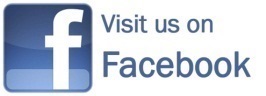 To unsubscribe from the E-Communicator, reply to this email with “Unsubscribe from E-Communicator” in the subject line of the message.